虚拟机安装向导首先安装Windows Virtual PC更新包，并根据系统提示重启。解压虚拟硬盘文件到本地文件夹中。下载路径：https://download.beckhoff.com/download/software/embPC-Control/Solutions/VM_WindowCE_WEC7打开Windows Virtual PC：点击开始菜单，点击下图中的Windows Virtual PC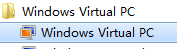 然后弹出下图，在左侧菜单内找到解压出来的文件夹 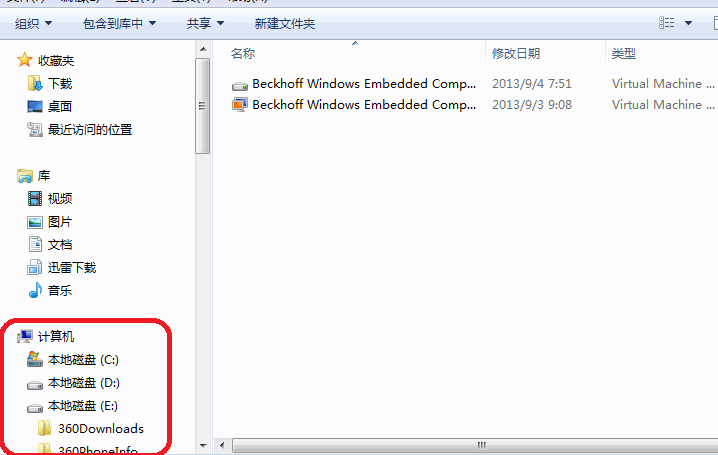 双击.vmc 后缀文件。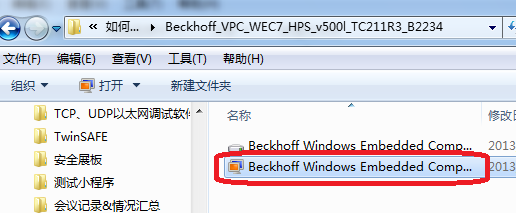 就会弹出CE7虚拟机界面：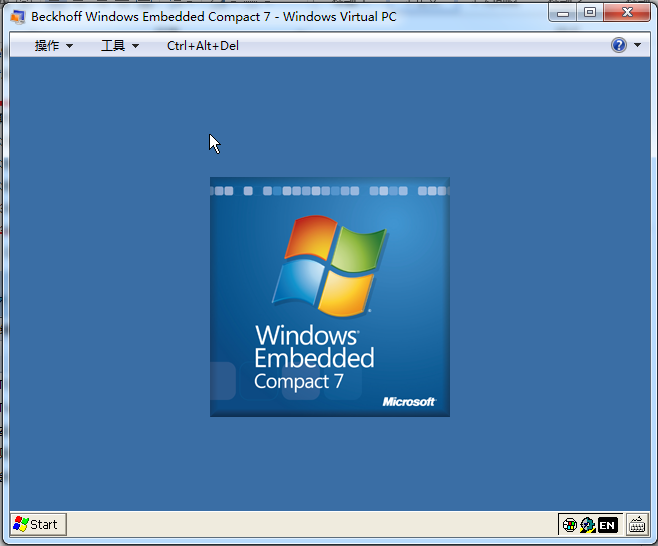 在笔记本电脑上添加虚拟网卡开始--- 运行--- 输入 hdwwiz.exe 命令，进行打开运行添加硬件的菜单操作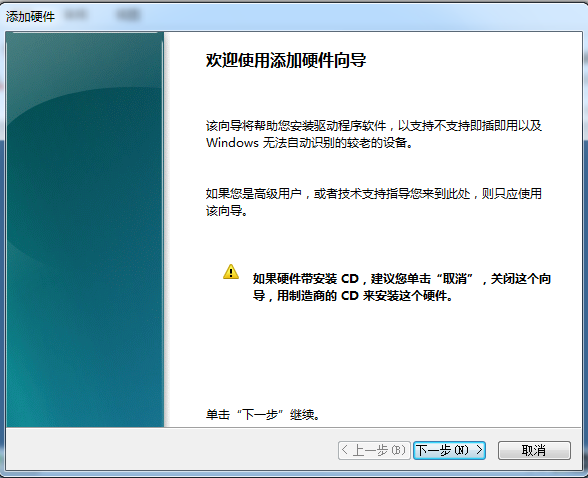 选择“手动”添加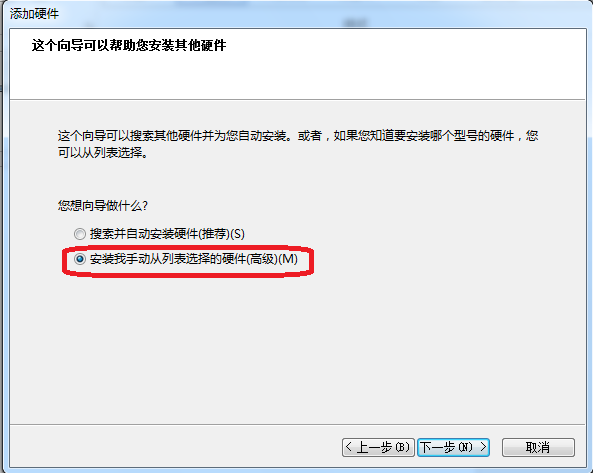 在添加硬件类型中选择“网络适配器”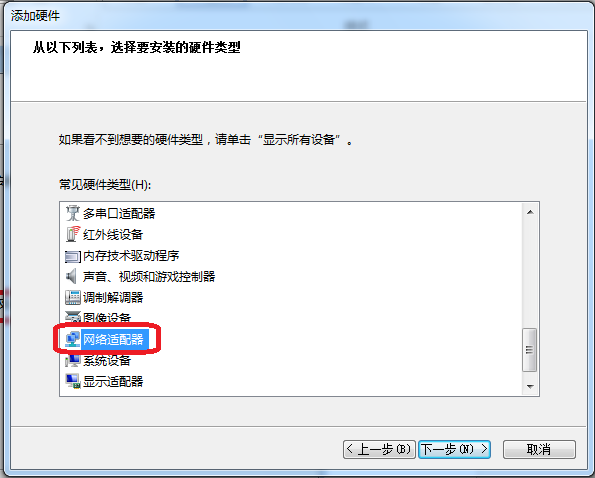 选择“Microsoft” 中的“Microsoft Loopback Adapter” 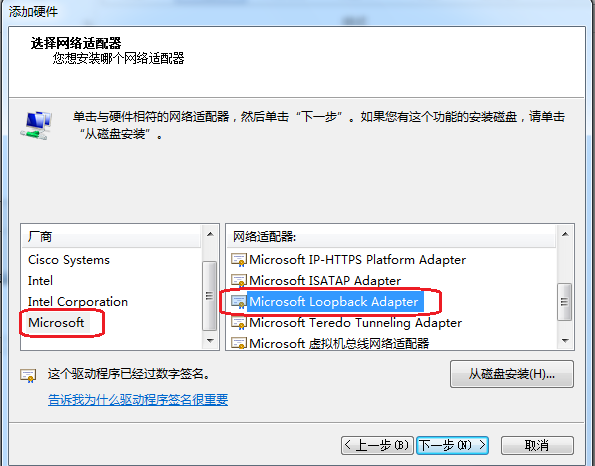 安装成功后出现：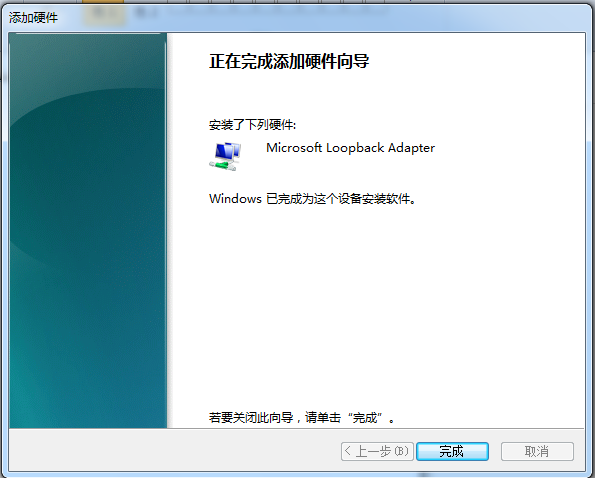 并且在笔记本的网络连接里面可以看到虚拟网卡：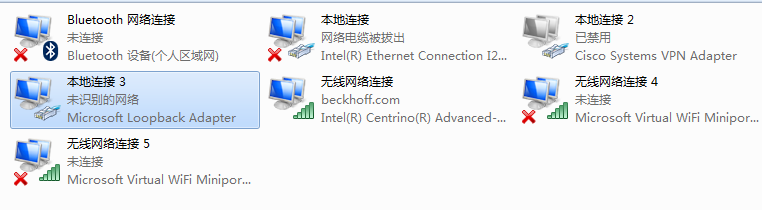 修改IP地址，修改方法同有线网卡，例如固定IP地址：169.254.1.123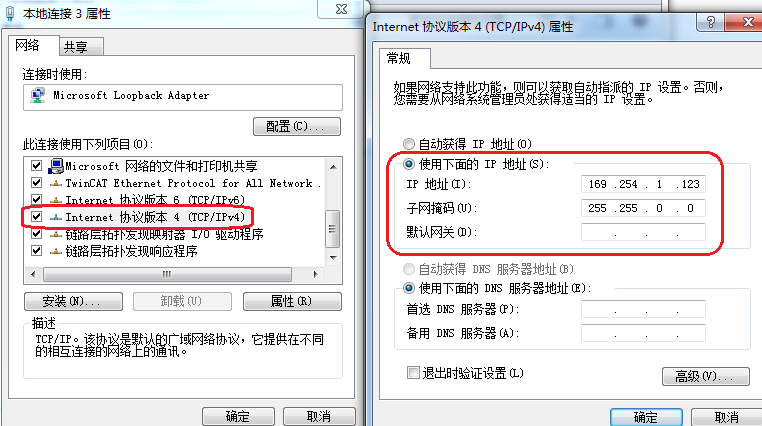 笔记本与虚拟机链接初次使用需要开启虚拟机网卡：登入CE7虚拟机，选择“工具”——“设置”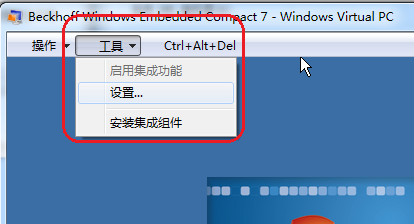 选择“网络”，网络适配器数量为0，发现找不到网卡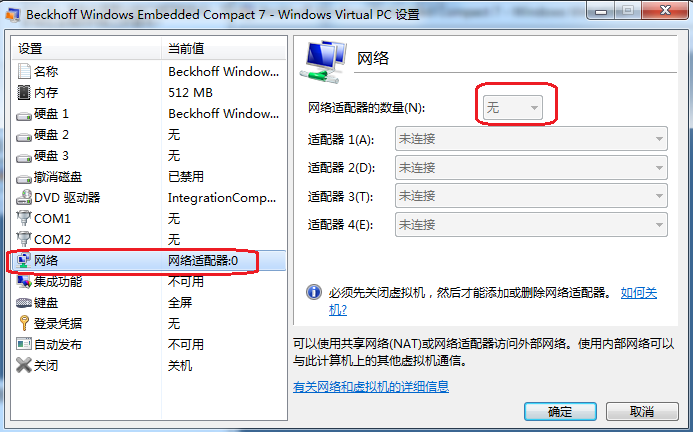 在不关闭“设置”菜单的情况下，选择“操作”——“关闭” ——“关闭虚拟机”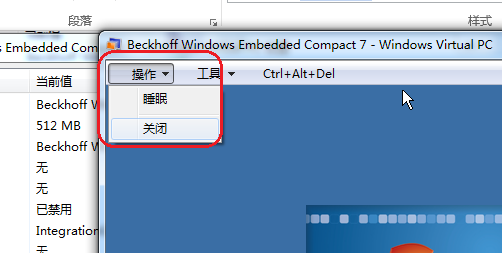 将“网络适配器的数量”选择为1，并且将新增的适配器选为之前新建的虚拟网卡，让后点击确定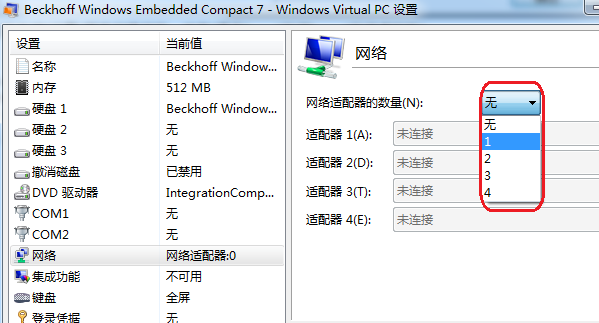 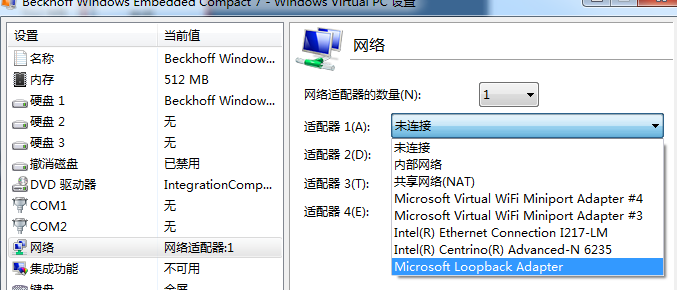 重新打开CE7虚拟机，发现可以在虚拟机的控制面板中找到网卡将其设置为固定IP地址，例如：169.254.1.1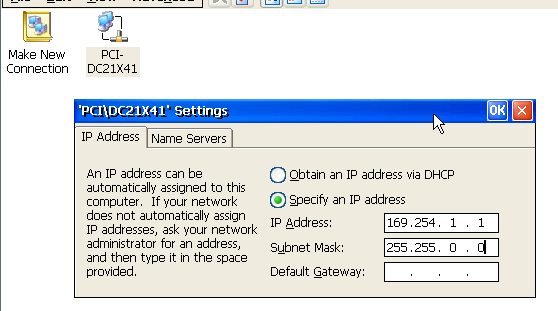 选择OK，并且重启，发现虚拟机右下角出现连接标志：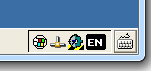 使用笔记本侧的System Manager 进行连接测试，可以成功添加路由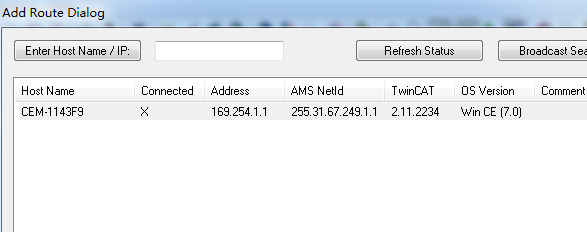 通过切换目标控制器状态，可以进一步检测是否成功连接CE7虚拟机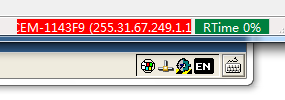 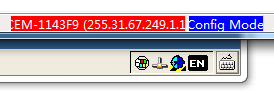 作者：周耀纲上海市江场三路市北工业园区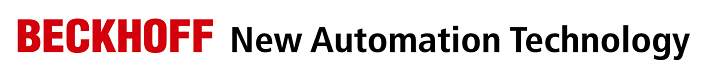 163号5楼（200436）TEL: 021-66312666FAX: 021-66315696日期：2018.6.5上海市江场三路市北工业园区163号5楼（200436）TEL: 021-66312666FAX: 021-66315696版本：V2.2上海市江场三路市北工业园区163号5楼（200436）TEL: 021-66312666FAX: 021-66315696E_mail:y.zhou@beckhoff.com.cn上海市江场三路市北工业园区163号5楼（200436）TEL: 021-66312666FAX: 021-66315696Beckhoff CE虚拟机配置向导概  述通常我们需要在笔记本上对PLC程序进行预调试，有些笔记本电脑在把TwinCAT切换到RUN模式时会导致蓝屏死机；或者笔记本电脑是WIN7 64位系统，本机TwinCAT2 无法切换到RUN模式。使用虚拟机可以很好的避免这些问题。文档中包含的文件文档中包含的文件文档中包含的文件文档中包含的文件文件名称文件说明Windows6.1-KB958559-x86-RefreshPkg.msu32位WIN7系统更新包Windows6.1-KB958559-x64-RefreshPkg.msu64位WIN7系统更新包Beckhoff_VPC_WEC7_HPS_v603d_TC31_B4020.28.zipTwinCAT3 CE7虚拟硬盘文件Beckhoff_VPC_WEC7_HPS_v502a_TC211R3_B2247.zipTwinCAT2 CE7虚拟硬盘文件备  注关键字：Windows Virtual PC、beckhoff CE TwinCAT免责声明我们已对本文档描述的内容做测试。但是差错在所难免，无法保证绝对正确并完全满足您的使用需求。本文档的内容可能随时更新，也欢迎您提出改进建议。文档内容可能随时更新如有改动，恕不事先通知Windows6.1-KB958559-x86-RefreshPkg.msu32位WIN7系统更新包Windows6.1-KB958559-x64-RefreshPkg.msu64位WIN7系统更新包Beckhoff_VPC_WEC7_HPS_v603d_TC31_B4020.28.zipTwinCAT3 CE7虚拟硬盘文件Beckhoff_VPC_WEC7_HPS_v502a_TC211R3_B2247.zipTwinCAT2 CE7虚拟硬盘文件